Imprimir formulario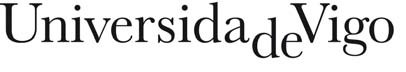 Referencia:D.4. FORMALIZACIÓN DA PRÁCTICA ACADÉMICA EXTERNACONVENIO DE COOPERACIÓN EDUCATIVAEmpresa/entidade	 CIFENDEREZO DO CENTRO ONDE SE REALIZARÁN LAS PRÁCTICASVía y número	LocalidadeC.P.TITOR/A DA EMPRESA OU ENTIDADENome e apelidos CargoTeléfonoDATOS Do ESTUDANTENome e apelidos NIFTeléfono CampusFacultade o Escola TitulaciónCursoTeléfono¿Realizou anteriormente una práctica?	¿En qué curso?	Empresa TITOR/A     ACADÉMICONome E apelidosDepartamento CentroCARACTERÍSTICAS DA PRÁCTICATipo de práctica	ModalidadePeríodo de realizaciónDesde Horario:Lugar de realizaciónHoras totaisAportación económica bruta mensual por parte da empresa	€PROXECTO FORMATIVOObxectivos educativos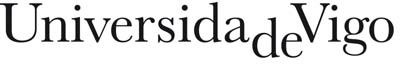 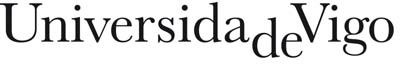 Actividades a desenvolverD.3. COMPROMISO DEL ESTUDANTE EN PRÁCTICASD/Da. null con DNI Nº nullDECLARA QUE:Non manter relación laboral algunha en este momento nin durante a duración das prácticas coa empresa/institución na que vai a desenvolver as mesmas, sen prexuízo de que estas poidan ser interrompidas para establecer unha relación contractual.Comprométese a cumprir todas obrigacións estipuladas en el R.D.  592/2014, do 11 de xullo , polo que se regulan as prácticas académicas externas dos estudante universitarios, no seu artigo 9.2 .Deberes dos estudantes en prácticas que son as seguintes:a) Cumprir a normativa vixente relativa a prácticas externas establecida pola universidade.b) Coñecer e cumprir o Proxecto Formativo das prácticas seguindo as indicacións do titor asignado pola entidade colaboradora baixo a supervisión do titor académico da universidade.c) Manter contacto co titor académico da universidade durante e do desenvolvemento da práctica e comunicarlle calquera incidencia que poida xurdir no  mesmo, así como facer entrega dos documentos e informes de seguimento intermedio e a memoria final que le sexan requiridos.d) Incorporarse á entidade colaboradora de que se trate na data acordada, cumprir o horario previsto no proxecto educativo e respectar as normas de funcionamento, seguridade e prevención de riscos laborais da mesma.e) Desenvolver o Proxecto Formativo e cumprir con dilixencia as actividades acordadas coa entidade colaboradora conforme as liñas establecidas en el mesmo.f) Elaboración de la memoria final de las prácticas, prevista en el artigo 14 de este real decreto e, no  seu caso, do informe intermedio.g) Gardar confidencialidade en relación coa información interna da entidade colaboradora e gardar segredo profesional sobre as súas actividades, durante a súa estancia e finalizada esta.h) Mostrar, en todo momento, unha actitude respectuosa cara a política da entidade colaboradora, salvagardando o bo  nome da universidade á que pertence.i) Calquera outro deber previsto na normativa vixente e/ou nos correspondentes Convenios de Cooperación Educativa subscrito pola Universidade e, no seu caso, a entidade xestora de prácticas vinculada á mesma, coa entidade colaboradora.Información básica sobre a protección dos seus datosResponsable: Universidade de VigoFinalidade: xestionar e tramitar convenios de cooperación educativa e a realización de prácticas externas, ofertas de Emprego e bolsas de formación da Universidade de VigoLexitimación: o tratamento dos datos de carácter persoal recollidos neste documento basease nas competencias atribuídas pola Lei orgánica 6/2001, de 21 de decembro, de universidades e desenvoltas polo Real Decreto 592/2014, do 1 de xullo, polo que se regulan as prácticas académicas externas dos estudantes universitarios.Cesións: non se prevén cesións a terceirosDereitos: as persoas interesadas poderán exercitar os seguintes dereitos: Acceso, rectificación, supresión, limitación do tratamento, oposición e, no seu caso, portabilidade dos datosProcedencia da información: a información recollida neste formulario procede da propia persoa interesada ou a súa representación legalInformación adicional: https://www.uvigo.gal/proteccion-datos	Lugar e Data:TITOR/A ACADÉMICO/A	TITOR/A DA EMPRESA	O/A Estudante